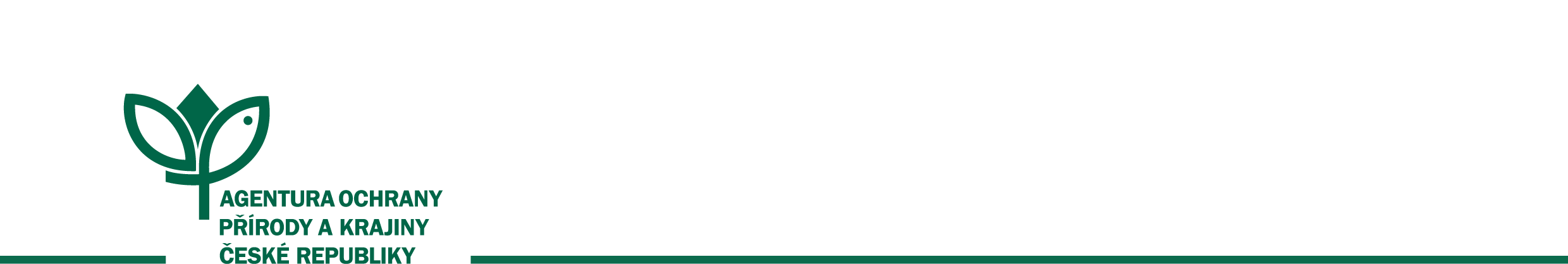 č. j. 02434/VC/24spis č. S/00789/VC/24Česká republika - Agentura ochrany přírody a krajiny České republikyRegionální pracoviště Východní Čechyse sídlem: 		Kaplanova 1931/1, 148 00 PrahaIČO: 			62933591Kontaktní adresa:	Jiráskova 1665, 53002 PardubiceTelefon:		xxxZastoupená: 		Ing. Josefem Rusňákem, ředitelem RP Východní ČechyBankovní spojení: 	ČNB Praha, číslo účtu: 18228-011/0710na straně jedné (dále jen „Účastník 1“) aLED SERVICE s.r.o.Sídlo:			Čáslavská 328, 537 01 Chrudim		IČO: 			03384349Zastoupená: 		Františkem Tichým, jednatelemBankovní spojení:	266242795/0300Email:			xxxTelefon: 	            xxxzapsaný v živnostenském rejstříkuna straně druhé (dále jen „Účastník 2“) (Účastník 1 a Účastník 2 společně dále též „Smluvní strany“)PREAMBULEMezi Smluvními stranami byla dne 12. 2. 2024 uzavřena smlouva o dílo č. 00789/VC/24 (dále jen „Smlouva o dílo“), jejímž předmětem byl zimní výřez náletu nad 3 m výšky do průměru kmene 10 cm na pařezu v PR Dlouholoučské stráně (část 2) a která byla dne 23. 2. 2024 uveřejněna v registru smluv. Ve výše uvedené smlouvě o dílo je nastavená dvojí účinnost, jednak je to den uveřejnění v registru smluv, jednak den přidělení finančních prostředků (tyto finanční prostředky byly přiděleny dne 2. 4. 2024). Dnem 2. 4. 2024 smlouva o dílo tedy nabyla účinnosti.V zájmu úpravy vzájemných práv a povinností vyplývajících z původně sjednané Smlouvy o dílo, s ohledem na skutečnost, že účastník 2 jednal s vědomím závaznosti uzavřené Smlouvy o dílo a v souladu s jejím obsahem plnil, co si vzájemně ujednaly, a ve snaze napravit stav vzniklý v důsledku tohoto plnění před účinností smlouvy o dílo a zajistit řádné splnění předmětu smlouvy o dílo, dohodly se Smluvní strany na uzavření tétoSmlouvy o vypořádání závazků(dále jen „Smlouvy“)Práva a závazky smluvních stranSmluvní strany prohlašují, že plnění, které účastník 2 provedl před účinností Smlouvy o dílo, považují za plnění podle Smlouvy o dílo a bude účastníkem 1 převzato a proplaceno, a tímto proplacením dojde k vypořádání bezdůvodného obohacení.Smluvní strany se dohodly, v souvislosti s pozdějším přidělením finančních prostředků a s tím souvisejícím pozdějším nabytím účinnosti Slouvy o dílo, na následující změně Smlouvy o dílo:    čl. 4.1 Smlouvy o dílo se ruší a nahrazuje následujícím zněním:   Zhotovitel se zavazuje provést dílo nejpozději do 15. 4. 2024.Smluvní strany si tímto ujednáním vzájemně stvrzují, že obsah vzájemných práv a povinností, je zcela a beze zbytku vyjádřen článkem 1.2. této Smlouvy a textem původně sjednané Smlouvy o dílo, která tvoří pro tyto účely Přílohu č. 1 této Smlouvy.Smluvní strany prohlašují, že veškerá případná budoucí plnění z této Smlouvy, budou splněna podle sjednaných podmínek vyjádřených v čl. 1.2 a v Příloze č. 1 této Smlouvy.Závěrečná ustanoveníPrávní vztahy založené touto Smlouvou se řídí právním řádem České republiky.Pokud kterékoliv ustanovení této Smlouvy nebo jeho část bude neplatné či nevynutitelné, stane se neplatným či nevynutitelným, bude shledáno neplatným či nevynutitelným soudem či jiným příslušným orgánem, tato neplatnost či nevynutitelnost nebude mít vliv na platnost či vynutitelnost ostatních ustanovení této Smlouvy nebo jejich částí.Tuto Smlouvu lze měnit, doplňovat a upřesňovat pouze oboustranně odsouhlasenými, písemnými a průběžně číslovanými dodatky, podepsanými oprávněnými zástupci obou Smluvních stran, které musí být obsaženy na téže listině.Tato Smlouva nabývá platnosti a účinnosti dnem podpisu poslední smluvní strany a účinnosti dnem uveřejnění v registru smluv podle zákona o registru smluv. Podléhá-li však tato Smlouva povinnosti uveřejnění prostřednictvím registru smluv podle zákona o registru smluv, nenabude účinnosti dříve, než dnem jejího uveřejnění. Smluvní strany se budou vzájemně o nabytí účinnosti Smlouvy neprodleně informovat.Tato Smlouva je vyhotovena v elektronickém originále.Smluvní strany prohlašují, že si tuto Smlouvu přečetly, že vyjadřuje jejich pravou a svobodnou vůli, na důkaz čehož níže připojují své vlastnoruční podpisy.Nedílnou součástí této Smlouvy jsou následující přílohy:Příloha č. 1 – Smlouva o dílo č. 00789/VC/24 V Pardubicích dne 10. 4. 2024				V Chrudimi dne 10. 4. 2024Účastník 1Účastník 2(podepsáno elektronicky)(podepsáno elektronicky)Ing. Josef RusňákFrantišek Tichýředitel RP Východní Čechyjednatel